ФОРМА ЗАЯВКИ НА УЧАСТИЕ в Первом межрегиональном общественном форуме «МАЛЫЕ РЕКИ В БОЛЬШИХ ГОРОДАХ: ЭВОЛЮЦИЯ СОСУЩЕСТВОВАНИЯ»ФИОМЕСТО РАБОТЫ, ДОЛЖНОСТЬКОНТАКТЫ:эл.почта, телефоныУЧАСТИЕ В МЕРОПРИЯТИИ (ИЯХ)отметить нужное1-я сессия: Вопросы реабилитации малых рекс 10.005 октября, ДГТУ (ф-т «Школа архитектуры, дизайна и искусств»)г. Ростов-на-Дону, ул. Социалистическая, 162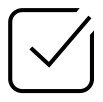 УЧАСТИЕ В МЕРОПРИЯТИИ (ИЯХ)отметить нужное2-я сессия: Практические аспекты снижения антропогенного воздействия на городские водоемыс 13.005 октября, ДГТУ (ф-т «Школа архитектуры, дизайна и искусств»)г. Ростов-на-Дону, ул. Социалистическая, 162УЧАСТИЕ В МЕРОПРИЯТИИ (ИЯХ)отметить нужноеПраздник древонасаждения6 октября, санаторий «Надежда».г. Ростов-на-Дону, ул. ул. Подъездная, 55ПРИМЕЧАНИЯ*:заполняется по желанию